ГІРСЬКА СІЛЬСЬКА РАДА
БОРИСПІЛЬСЬКИЙ РАЙОН
КИЇВСЬКОЇ ОБЛАСТІ
ПРОЄКТ РІШЕННЯПро прийняття майна на баланс Гірської сільської радиКеруючись Законом України «Про місцеве самоврядування в Україні», враховуючи звернення голови правління ОСББ «Кантрі-Хаус», Гірська сільська радаВИРІШИЛА:1. Створити комісію по прийняттю на баланс Гірської сільської ради основних засобів (мережа вуличного освітлення по вул. Центральна, навпроти будинків 30А, 30Б, 30В,32А, 32Б, 32В, 34А, 34Б, 34В, 36А, 36Б, 36В, 38А, 38Б, 38В) у складі: Голова комісії: Члени комісії: 2. Комісії доручити скласти та подати на затвердження Акт приймання-передачі основних засобів (вуличне освітлення по вул. Центральна, навпроти будинків 30А, 30Б, 30В,32А, 32Б, 32В, 34А, 34Б, 34В, 36А, 36Б, 36В, 38А, 38Б, 38В).3. Контроль за виконанням даного рішення покласти на постійно діючі комісії Гірської сільської ради.с. Горавід  ________ 2021 року №                      VІІІСільський голова                                                                      Роман ДМИТРІВ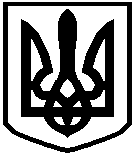 